GCSE SPANISH Foundation Tier Paper 4 WritingTime allowed: 30 min Materials: • You will need no other materials. Instructions • Use black ink or black ball-point pen. • Fill in the boxes at the bottom of this page. • You must answer ALL questions. • You must answer Question 1, Question 2 and Question 3. • Answer all questions in Spanish. • You must answer the questions in the spaces provided. Do not write your answers on blank pages. • Do all rough work in this answer book. Cross through any work you do not want to be marked. Information • The marks for questions are shown in brackets. • The maximum mark for this paper is 25. • You must not use a dictionary during this test. • In order to score the highest marks for Question 2  you must write something about each bullet point. You must use a variety of vocabulary and structures and include your opinions.0 1 Decides colgar esta foto en ‘Facebook’ para una amiga española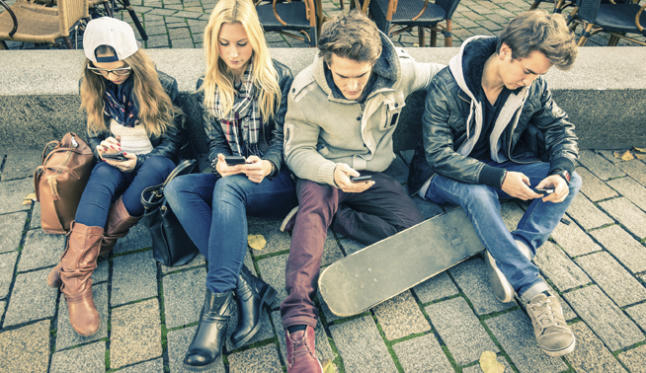 	Escribe dos frases en español que describan la foto.0 1 . 1 [2 marks]_____________________________________________________________________________ 0 1 . 2 [2 marks]_____________________________________________________________________________0 2 Tu amigo español te ha escrito para preguntarte sobre tu tiempo libre. Escríbele una carta sobre tus intereses y actividades.Menciona: • música • deporte • cine • restaurantes• internet Escribe aproximadamente 90  palabras en español. [15 marks]Responde a todos los aspectos de la pregunta. 0 3 Translate the following sentences into SpanishI watch the television with my sister [2 marks]I have a laptop in my bedroom. [2 marks]I´m going to use my mobile on Sundays [2 marks]